Agenda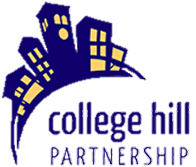 The College Hill PartnershipSpecial MeetingThursday March 22, 20183:00pm at CHP OfficeCollege Hill Partnership Mission StatementCollege Hill Partnership (CHP) is a non-profit organization that serves as the leader in revitalization and promotion of the College Hill area, an urban neighborhood community.  The scope of its mission includes promoting healthy neighborhood businesses and housing enhancement; strengthening collaboration and pride; developing public/private partnerships; and serving as an advocate for addressing area concerns.Call to orderResolution to send letter to P & Z about Mixed Use Project 22nd StreetSee Attached DocumentResolution on slate for 2018-2019 Board ElectionsDocument will be sent on 19th up closure of submission periodResolution on budget request for College Hill Farmers Market$650 (Insurance)$800 (Financial Contribution)AdjournNext meeting will be the Annual Meeting, Monday April 9th, time 6:00pm, at Octopus.